Elly Swartz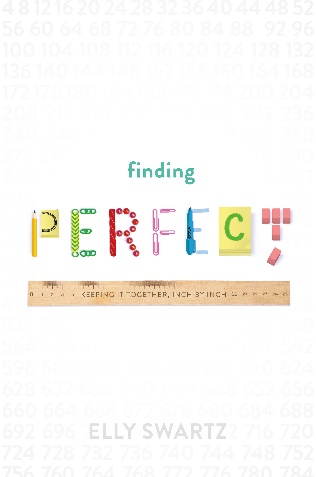 School Visit Fees A full day visit includes 3, 45 minutes presentations. There will be an opportunity for Q&A during that time. I am also happy to have lunch with the kids and/or staff, and will sign copies of my book. A half day visit is 1-2 presentations. Presentations can be workshops in the classroom or assembly style. Happy to work with the staff or event coordinators to ascertain what configuration works best.Appreciate the school arranging sales of my book with their local bookstore prior to my visit. I will also happily sign all copies of my books sold. LocalWithin 60 miles of Brookline, MA$800 per full day// rates for half day available upon requestAlmost LocalWithin 150 miles of Brookline, MA $1,000 per full day// half day not available for Almost LocalMileage based on current IRS rate of $0.53 per mile Hotel for the night before the visit as morning traffic can be unpredictable.Beyond Almost LocalRequiring air/train travel$1,500 per full day// half day not available for Beyond Almost LocalAirfare from Logan Int’l Airport, Boston, MAHotel during the school visit plus one night before or after the visitPer diem for meals and expenses (varies from state to state)Car rental as required 